Приложение 6Пример фотофиксации инструмента иной (неполноразмерной) модели и (или) смычка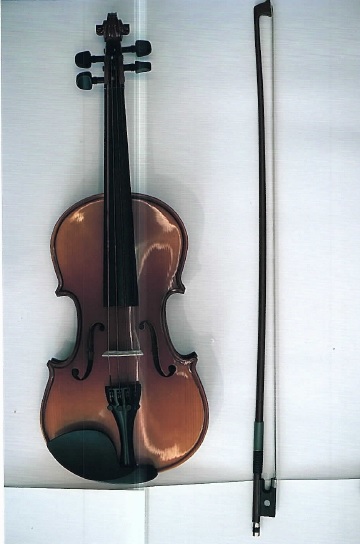 